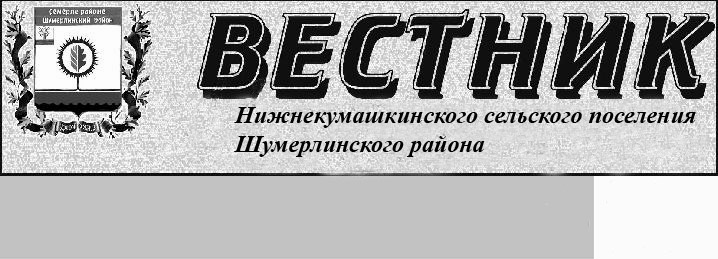 ПРОТОКОЛ публичных слушаний по вопросу изменения вида сельскохозяйственных угодий земельных участковс. Нижняя Кумашка                                                                                        06.04.2020г.        17-00 ч.Председательствующий: Губанова Валентина Витальевна - глава администрации Нижнекумашкинского сельского поселения.Секретарь: Чашкина Лилия Аркадьевна – ведущий специалист-эксперт администрации Нижнекумашкинского сельского поселения.Докладчик: Губанова В.В. -  глава администрации Нижнекумашкинского  сельского поселения.Присутствовали: депутаты Собрания депутатов Нижнекумашкинского  сельского поселения, председатели постоянных комиссий Собрания депутатов Нижнекумашкинского  сельского поселения, жители поселения, изъявившие принять участие в слушаниях, всего присутствовало – 14 человек.ПОВЕСТКА ДНЯ:Рассмотрение вопроса по изменению вида сельскохозяйственных угодий земельных участковИзменение вида сельскохозяйственных угодий из пашни в сенокосы и пастбища следующих земельных участков:- земельный участок с кадастровым номером 21:23:00 00 00:4926 площадью 168300 кв.м., расположенный по адресу: Чувашская Республика, Шумерлинский район, Нижнекумашкинское сельское поселение, для ведения сельскохозяйственного производства;- земельный участок с кадастровым номером 21:23:00 00 00:4925  площадью 198900 кв.м, расположенный по адресу: Чувашская Республика, Шумерлинский район, Нижнекумашкинское сельское поселение, для ведения сельскохозяйственного производства;Выступления:Житель д. Верхняя Кумашка  Уфилин М.В. сказал, что данные земельные участки из земель сельскохозяйственного назначения Нижнекумашкинского сельского поселения длительное время по назначению, как пахотные земли, не используются. Зарастают лесом, кустарниками. Используются в основном для выпаса скота.                      Председатель:                                               В.В. Губанова                                                                               Секретарь:                                                     Л.А. ЧашкинаСписок участников публичных слушаний по рассмотрению вопроса по изменению вида разрешенного использования земельных участковЗаключениео результатах публичных слушаний по вопросу изменения вида сельскохозяйственных угодий земельных участков                с. Нижняя Кумашка                                                                                                          06.04.2020 г. Считать возможным изменение вида сельскохозяйственных угодий из пашни в сенокосы и пастбища следующим земельным участкам:- земельный участок с кадастровым номером 21:23:00 00 00:4926 площадью 168300 кв.м., расположенный по адресу: Чувашская Республика, Шумерлинский район, Нижнекумашкинское сельское поселение, для  сельскохозяйственного производства;- земельный участок с кадастровым номером 21:23:00 00 00:4925  площадью 198900кв.м, расположенный по адресу: Чувашская Республика, Шумерлинский район, Нижнекумашкинское сельское поселение, для  сельскохозяйственного производства;  Глава Нижнекумашкинского         сельского поселения                                                                                                       В.В. Губанова   Список участников публичных слушаний по рассмотрению вопроса по изменению вида разрешенного использования земельных участков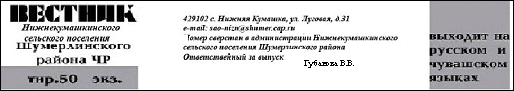 1.Архипова Нина Михайловна2.Уфилин Михаил Владимирович3.Помошникова Раиса Харитоновна4.Михайлов Виктор Арсентьевич 5.Мизурова Зоя Арсентьевна6.Мизурова Зоя Федоровна7.Маскина Елизавета Михайловна8.Михайлова Светлана Флегентовна9.Яндуванов Валерий Изосимович10Кузнецова Вера Валериановна 11.Платонов Вячеслав Серафимович12.Шипеева Галина Николаевна13.Губанов Петр Вениаминович14.Иванова Лариса Николаевна1.Архипова Нина Михайловна2.Уфилин Михаил Владимирович3.Помошникова Раиса Харитоновна4.Михайлов Виктор Арсентьевич 5.Мизурова Зоя Арсентьевна6.Мизурова Зоя Федоровна7.Маскина Елизавета Михайловна8.Михайлова Светлана Флегентовна9.Яндуванов Валерий Изосимович10Кузнецова Вера Валериановна 11.Платонов Вячеслав Серафимович12.Шипеева Галина Николаевна13.Губанов Петр Вениаминович14.Иванова Лариса Николаевна